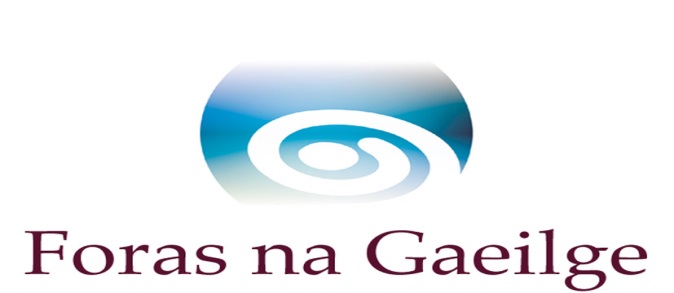 Foirm IarrataisEagarthóir Cúnta (Sealadach)Is í an fhoirm seo amháin ba chóir d’iarrthóirí a chur isteach; ní chuirfear san áireamh ábhar breise agus CVanna. Tá sé riachtanach gach ceist a fhreagairt.Bronnfar marcanna ar na ceisteanna i Roinn 2.Moltar iarratas clóscríofa a dhéanamh.Le go rachaidh iarrthóirí ar aghaidh go dtí an chéad chéim eile den phróiseas roghnóireachta tabharfar breithiúnas orthu de réir an eolais a thug siad ar an fhoirm iarratais agus dá réir sin amháin.  I Roinn 2 den fhoirm iarratais iarrtar eolas ábhartha cuí faoin taithí atá ag iarrthóirí sna critéir atá riachtanach nó inmhianaithe; tá cur síos orthu sa cháipéis Eolas d’Iarrthóirí.  Caithfidh iarrthóirí mionchuntas soiléir a thabhairt ar shamplaí den taithí seo a fuair siad san obair a rinne siad ar na mallaibh lena léiriú go bhfuil siad inniúil don phost.Má bhíonn líon ard iarrthóirí istigh ar an phost is féidir go mbainfear úsáid as critéir riachtanacha agus critéir inmhianaithe araon ag céim an mhionscagtha chun an gearrliosta agallóireachta is inláimhsithe a dhéanamh. Caithfidh tú cóip chrua shínithe de d’fhoirm iarratais chomhlánaithe a chur ar ais de phost roimh 12 meánlae, Dé Máirt, 2 Aibreán 2019 chuig:PoistForas na Gaeilge63-66 Sráid AmiensBaile Átha Cliath 1Sa roinn seo iarrtar ort cur síos a dhéanamh ar do thaithí, samplaí praiticiúla a thabhairt agus na torthaí a bhí orthu, fad a bhaineann le gach ceann de na critéir riachtanacha agus na critéir inmhianaithe don phost agus déanfar iad seo a mheas ag céim an mhionscagtha.Critéir RiachtanachaCritéir InmhianaitheTabhair sonraí, le do thoil, de na coláistí, ollscoileanna nó institiúidí eile a ndearna tú freastal orthu agus sonraí de na dátaí, cáilíochtaí agus cúrsaí. Tabhair teideal, grád agus roinn céime ar bith a fuair tú.Cúrsaí ábhartha ar fhreastail tú orthu:Sa roinn seo ba chóir duit cuntas a thabhairt ar do shaol oibre go dtí seo gan dearmad a dhéanamh ar an bpost atá agat faoi láthair (liostaigh na poist in ord ama ag dul siar ón lá inniu). Sa roinn Príomhdhualgais Oibre tabhair, le do thoil, cuntas gonta (moltar gan dul thar 200 focal maidir le gach ról) ar na príomh-chúraimí a bhí agat agus na príomhbhearta a chuir tú i gcrích.Tréimhse nár tugadh cuntas uirthi:Tabhair eolas, le do thoil, ar thréimhse ar bith nár tugadh cuntas uirthi thuas (tréimhsí dífhostaíochta san áireamh).Is féidir go lorgódh Foras na Gaeilge teistiméirí ag tráth níos déanaí sa phróiseas earcaíochta.   Treoracha maidir le hiarratas a dhéanamhSonraí Pearsanta & DeimhniúSloinne:(agus sloinne ar bith eile a bhí ort)Ainmneacha:(Cuir líne, le do thoil, faoin ainm a thugtar ort)Ainmneacha:(Cuir líne, le do thoil, faoin ainm a thugtar ort)Dáta Breithe __/__/____Seoladh Baile:Cód Poist:Seoladh Baile:Cód Poist:Seoladh le haghaidh Comhfhreagrais:Cód Poist:Seoladh le haghaidh Comhfhreagrais:Cód Poist:Uimhreacha Gutháin:Baile:Póca:Uimhreacha Gutháin:Baile:Póca:Oifig:Ríomhphost:Oifig:Ríomhphost:Go bhfios dom tá na ráitis a rinne mé ar an bhfoirm iarratais seo fíor. Tuigim go mb’fhéidir go ndéanfaí dochar do m’iarratas nó go gcuirfí tairiscint mo cheaptha ar ceal má thug mé eolas bréagach ar bith d’aon turas.Síniú: ___________________________________Dáta: ____________________________________2. Eolas le haghaidh Mionscagadh1. Tabhair eolas, le do thoil, ar do chumas féin sa Ghaeilge, scríobh agus labhairt na Gaeilge san áireamh.2. Léirigh le do thoil an tuiscint atá agat ar ghramadach na Gaeilge agus ar na réimsí gramadaí is coitianta, dar leat, a bhíonn le réiteach ag eagarthóirí Gaeilge.3. Léirigh le do thoil réimse do chuid eolais ar mhórchanúintí na Gaeilge.4. Léirigh, le do thoil, go bhfuil taithí agat ar chaidreamh éifeachtach a dhéanamh le daoine agus  na hardscileanna idirphearsanta atá agat.5. Léirigh, le do thoil, an cur amach atá agat ar chórais ríomhaireachta agus ar theicneolaíocht na faisnéise.6. Léirigh, le do thoil, an taithí eagarthóireachta atá agat.7. Léirigh, le do thoil, na scileanna atá agat maidir le dearadh agus leagan amach foilseachán.8. Léirigh, le do thoil, an cur amach atá agat ar na háiseanna oideachais atá ar fáil do na scoileanna lán-Ghaeilge.9. Léirigh, le do thoil, cad é an taithí foclóireachta atá agat. Oideachas & CáilíochtaíDátaíAn Cineál Scoile (e.g. scoil ghramadaí, meánscoil, iar-bhunscoil srl)Cáilíochtaí: ábhair, gráid/rangúDátaíOllscoileanna ar fhreastail tú orthu Ábhar staidéir, grád/rangú  DátaCúrsaCáilíochtaBallraíocht d’institiúidí gairmiúla/de chumainn ghairmiúlaBallraíocht d’institiúidí gairmiúla/de chumainn ghairmiúlaBallraíocht d’institiúidí gairmiúla/de chumainn ghairmiúlaFostaíochtFostóirPost / RólDátaíPríomhdhualgais OibrePríomhdhualgais OibrePríomhdhualgais OibreFostóirPost / RólDátaíPríomhdhualgais OibrePríomhdhualgais OibrePríomhdhualgais OibreFostóirPost / RólDátaíDátaíPríomhdhualgais OibrePríomhdhualgais OibrePríomhdhualgais OibrePríomhdhualgais OibreFostóirPost / RólDátaíPríomhdhualgais OibrePríomhdhualgais OibrePríomhdhualgais Oibre5. Socruithe don AgallamhDá dtabharfaí cuireadh duit teacht go dtí an dara céim den phróiseas roghnóireachta an bhfuil dáta ar bith i mí Aibreán/Bealtaine nach mbeifeá ar fáil?Tabhair sonraí, le do thoil, de shocrú speisialta ar bith a bheidh de dhíth ag ionad an agallaimh.Cá háit ar chuala tú faoin bpost seo?6. Eolas BreiseTuarastal faoi láthair/tuarastal deireanach:Tuarastal faoi láthair/tuarastal deireanach:Tuarastal faoi láthair/tuarastal deireanach:Tuarastal faoi láthair/tuarastal deireanach:Dáta an ardaithe dheireanaigh tuarastailDáta an chéad ardaithe eile:Dáta an chéad ardaithe eile:Bónais iníoctha:Sochair imeallacha shubstaintiúla: (ceart saoire san áireamh)Sochair imeallacha shubstaintiúla: (ceart saoire san áireamh)Sochair imeallacha shubstaintiúla: (ceart saoire san áireamh)Sochair imeallacha shubstaintiúla: (ceart saoire san áireamh)Tréimhse fógra faoi Éirí as Post:Tréimhse fógra faoi Éirí as Post:Cén uair a thiocfadh leat tosú?Cén uair a thiocfadh leat tosú?An bhfuarthas ciontach i gcoir ar bith thú nach meastar faoi The Rehabilitation of Offenders (NI) Order 1978 téarma a fógartha a bheith caite nó coir ar bith i ndlínse ar bith eile?Fuarthas          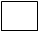 Ní bhfuarthas        Má fuarthas tabhair sonraí, le do thoil:An bhfuil Ceadúnas Tiomána reatha agat?Tá          Níl7. Teistiméirí